The Yarmouth (Isle of Wight) Harbour Commissioners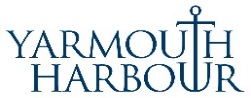 Harbour Office | The Quay | Yarmouth | Isle of Wight | PO41 0NTemail: info@yarmouth-harbour.co.uk  |  www.yarmouth-harbour.co.ukTelephone: 01983 760321  |   Fax No: 01983 761192  |  VAT Reg No : 107 9231 80Overflow Car Park – parking Permit Application Form 2016Please read and retain the Terms & Conditions attached hereto prior to completing this formAll applicantsAnnual Mooring Licence Holders onlyEnclosuresApplications will only be processed when all the above details are completed and the following enclosures attached:Payment : £358.00 (Annual Permit), £179.00 (6 Monthly Permit) – accepted by cash/cheque/credit/ debit card.  For credit/debit card payments, please complete details overleaf.Proof that you are a regular commuter, either a copy of a receipt for a season ticket, a photocopy of the season ticket itself, or a letter from your employer.A letterhead if you are a local trader.Your Owner ID and/or annual mooring licence number if you are a resident mooring holder.Please Note : Permits will be dated from the first of the month in which they are issued.The submission of an application form does not guarantee the issue of a permit.Application forms for the renewal of permits can be obtained from the above address.Permits must be renewed prior to expiry to avoid the possibility of vehicles being issued with a Fixed Penalty Notice and ultimately wheel-clamped.This information is not retained on file and is destroyed once payment is received.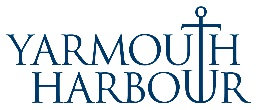 Overflow Car ParkParking Permits Terms and ConditionsPermits, when available, are offered for issue to bona fide commuters using Yarmouth (Isle of Wight) Ferries, local Yarmouth town traders, or annual mooring licence holders whose mooring/harbour dues are paid up to date, and all mooring related paperwork is in place.Permits, issued on payment of the appropriate fee, must be displayed clearly and fully and not obscured by sun visor strips, windscreen wipers, items on the dashboard or contents of the centre console.  If a Permit is displayed contrary to clause (2) above, the vehicle will either be immobilised (clamped) or served with a Parking Penalty Notice by a contractor retained by the Harbour Commissioners.Vehicles are required to park around the perimeter fence bordering the river/footpath only in the area designated in a manner considerate to other Permit holders.The issue of a Permit does NOT guarantee the availability of a parking space.The Permit is not transferable. The vehicle registration number must be shown on the Permit.Cars and their contents are parked entirely at the risk of the owner and Yarmouth Harbour Commissioners do not accept responsibility for any loss or damage to any third party.Yarmouth Harbour Byelaws are applicable under the terms of the Permits, a copy of which is displayed at the Harbour Office.Yarmouth Harbour Commissioners may withdraw/relinquish a Permit at any time.The car park is not available on Saturdays in July and August and during the Yarmouth Old Gaffers Festival which is held over one weekend during June each year.  The car park is essentially for use as an overflow car park for Wightlink and as such permit holders are required not to use the car park at any time requested by the Commissioners.Permits will be dated from the first of the month in which they are issued.It is the responsibility of the Permit Holder to notify any change of address/vehicle in writing.The loss of a Permit should be reported in writing immediately.  A replacement Permit will be issued for which an administrative charge of £5 is payable.Refunds : Permits with more than two months unexpired may be surrendered at any time for a refund for each complete month left to run.  This service will incur an administrative charge of £10.Full Name(Mr/Mrs/Miss/Other)Full Name(Mr/Mrs/Miss/Other)Full Name(Mr/Mrs/Miss/Other)Company (if applicable)Company (if applicable)Company (if applicable)Address(including Post Code)Address(including Post Code)Address(including Post Code)Address(including Post Code)Address(including Post Code)Address(including Post Code)Address(including Post Code)Address(including Post Code)Address(including Post Code)Daytime Tel No :Evening Tel No :Mobile No :E-Mail :Car Registration No(s) :Car Registration No(s) :Renewal application :Renewal application :Yes     /     NoYes     /     NoCurrent Permit No :Current Permit No :Owner ID :Mooring Licence No :Payment by credit/debit card :Payment by credit/debit card :Payment by credit/debit card :Payment by credit/debit card :Payment by credit/debit card :Payment by credit/debit card :Payment by credit/debit card :Payment by credit/debit card :Card type - Visa/MasterCard/Delta/Switch etc:Card type - Visa/MasterCard/Delta/Switch etc:Card type - Visa/MasterCard/Delta/Switch etc:Card type - Visa/MasterCard/Delta/Switch etc:Amount to be debited:Amount to be debited:Amount to be debited:Amount to be debited:Amount to be debited:Amount to be debited:Amount to be debited:£ Card number:Card security numbers(last three digits on signature strip)Card security numbers(last three digits on signature strip)Card valid from date:Card valid from date:Card expiry date :Issue number  (Switch, Solo, Maestro):Issue number  (Switch, Solo, Maestro):Issue number  (Switch, Solo, Maestro):Name on card:Address of cardholder, including Post CodeAddress of cardholder, including Post CodeAddress of cardholder, including Post CodeAddress of cardholder, including Post CodeAddress of cardholder, including Post CodeAddress of cardholder, including Post CodeAddress of cardholder, including Post CodeAddress of cardholder, including Post CodeAddress of cardholder, including Post CodeAddress of cardholder, including Post CodeAddress of cardholder, including Post CodeAddress of cardholder, including Post CodeAddress of cardholder, including Post CodeAddress of cardholder, including Post CodeAddress of cardholder, including Post CodeCardholder telephone number (in case of difficulties when processing)Cardholder telephone number (in case of difficulties when processing)Cardholder telephone number (in case of difficulties when processing)Signature of cardholder:Signature of cardholder:Signature of cardholder: